«Развитие технического творчества детей  дошкольного возраста на примере образовательной программы«От Фрёбеля до робота»Подготовка детей к изучению технических наук - это одновременно и обучение, и техническое творчество, что способствует воспитанию активных, увлеченных своим делом людей, обладающих инженерно - конструкторским мышлением.Очень важно на ранних шагах выявить технические наклонности учащихся и развивать их в этом направлении. Это позволит выстроить модель преемственного обучения для всех возрастов - от воспитанников детского сада до студентов.Название программы "От Фребеля до робота: растим будущих инженеров" не случайно. Это своего рода эволюция видов конструкторов: игровой набор "Дары Фребеля" - конструкторы - робототехника.Рассмотрим влияние этих видов конструкторов на развитие ребенка и качество образовательной деятельности.1. Игровой набор "Дары Фребеля" - представляет собой набор разных типов игр для каждого возраста, позволяющий, в простой форме моделировать все многообразие связей и отношений природного и духовного мира, осуществлять психолого-педагогическое сопровождение взрослыми детской деятельности.Использование игрового пособия позволяет создавать такие ситуации и предлагать детям такую деятельность, в которой ключевым моментом будет оценка собственных умений и результатов собственной деятельности. Ребенку предлагается выбор материалов, способов творческой деятельности.Основной целью Программы является разработка системы формирования у детей предпосылок готовности к изучению технических наук средствами игрового оборудования в соответствии с ФГОС ДО.Задачи:1. организовать предметную игровую техносреду;2. формировать основы технической грамотности воспитанников;3. развивать технические и конструктивные умения в разных видах детской деятельности;4. обеспечить освоение детьми начального опыта работы с отдельными техническими объектами;5. оценить результативность системы педагогической работы в этом направлении. Программа может использоваться как часть, формируемая участниками образовательных отношений, приразработке основной общеобразовательной программыдошкольного образования.Для формирования тематического планирования авторы программы использовали классификатор технических наук и приспособили его, модифицировав темы относительно дошкольного возраста.Содержание образовательной деятельности логически вписывается в традиционные темы любых образовательных программ ДО.Введение нового понятия.Педагог определяет новые понятия, понятные детям, которые вводятся и обживаются не только в процессе НОД, но и в течение дня. Педагог должен попытаться донести смысл понятия до детей любыми способами.Техника безопасности.Правила безопасности, связанные с темой дети либо придумывают, либо вспоминают, либо составляют, возможно какие-то из них педагог называет сам. Желательно занести их в инженерную книгу как схему, как рисунок.Схемы, карты, условные обозначения.Предлагая создать ту или иную вещь можно использовать разные формы представления ее ребенку:- образцы продукта (готовая вещь или ее графическое изображение);- частично заданные элементы (незавершенные наброски);- графические схемы создаваемого продукта (чертежи, планы, эскизы);- словесное описание цели.Стимулирование инициативы детей.Баланс взрослой и детской инициативы достигается за счет гибкого проектирования партнерской деятельности, при которой обе стороны выступают как центральные фигуры образовательного процесса и где встречаются, а не противопоставляются педагогические интересы и интересы конкретной группы дошкольников.Стимулирование проговаривания своих мыслей вслухВнимательно и с интересом слушать ответы ребенка, комментировать их. Конструирование (+ стимулирование общения детей между собой) Дети свободно выбирают рабочий материал и перемещаются.Необходимо организовать пространство для работы.Места за детьми жестко не закрепляются. Дети перемещаются свободно. Взрослый не принуждает детей к занятию, а лишь обращает внимание на подготовленные материалы.Инженерная книга.Подробный дневник всех занятий с детьми. Содержит рисунки, схемы, чертежи. Отражены все этапы работы над созданием модели.Обсуждение построек, оценка деятельности.Характерен "открытый конец" заключительного этапа деятельности: каждый ребенок работает в своем темпе и решает сам, закончил он или нет исследование, работу. Взрослая оценка дается косвенная, как сопоставление результата с целью.Обыгрывание моделей (+ стимуляция активизации словаря) Планируется игра с созданными моделями после НОД. Фотографирование деятельности и объектовРазмещение моделей и конструктивных материалов в предметно- пространственной среде группыКонечные продукты деятельности могут образовывать коллекцию, выставку, большое панно.Пространство должно быть оснащено средствами обучения - предметы, позволяющие улучшить качество образовательного процесса (дидактические пособия, игры.); расходными материалами - это раздаточные материалы, которые выдаются детям для творчества, изменения. ; инвентарем - предметы и оборудование для трудовой деятельности.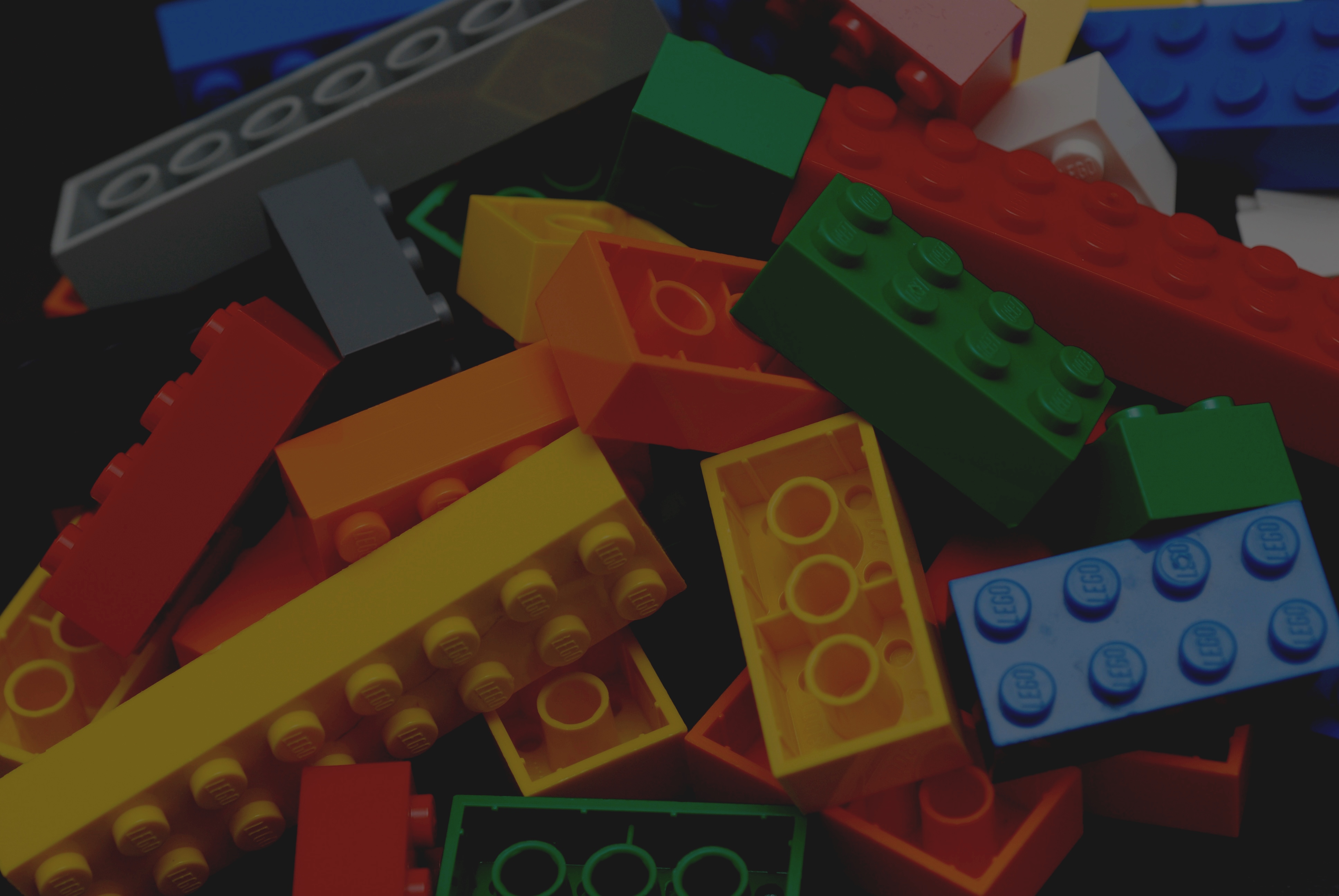 